Brouček vyráží na severní pólOtázky k tématu Jaké máme zimní zvířata?Jak vypadají taková zvířata?Co jedí taková zvířata?Kde bydlí taková zvířata?Znáte ledního medvěda?Jak takový medvěd vypadá?Jaké jsou země, kde je jenom zima?Bydlí tam nějací lidé?Jak vypadají takový lidé?Kde bydlí?HVČ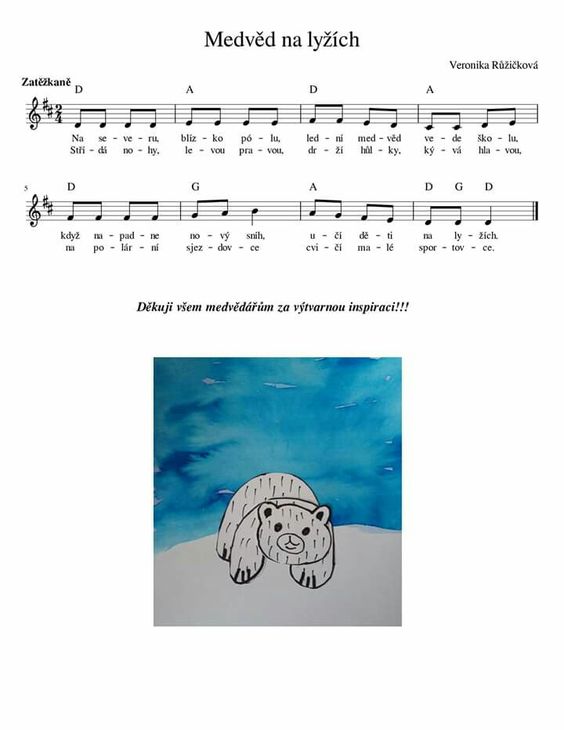 VVČ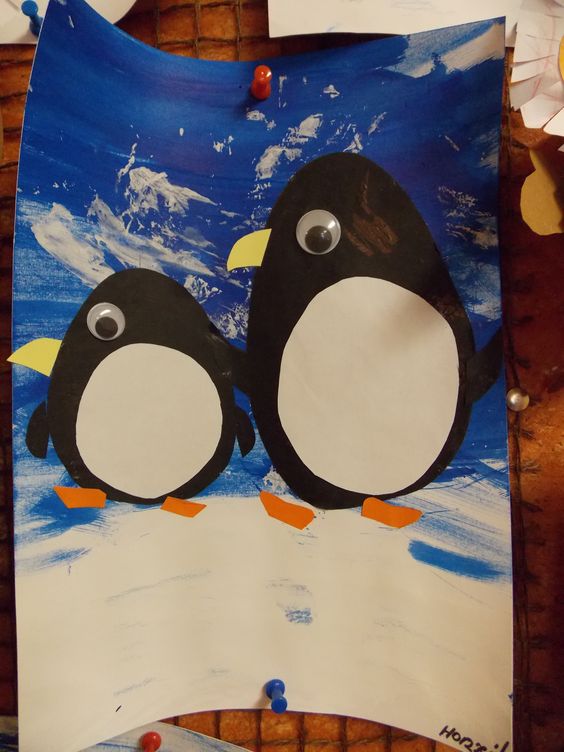 LogochvilkaTučňák vyjde ven – vypláznout jazykPodívá se, jestli svítí sluníčko – vypláznutý jazyk směrem nahoruPodívá se okolo, jestli není bláto – vypláznutý jazyk dolůVyčistí si své hnízdo – přejíždět jazykem po zubechHraje si na schovávanou  - bouličky do tváříSeká venku trávu – kmitání jazyka ze strany na stranuMyje okna – jazykem okolo úst, přejíždět po rtech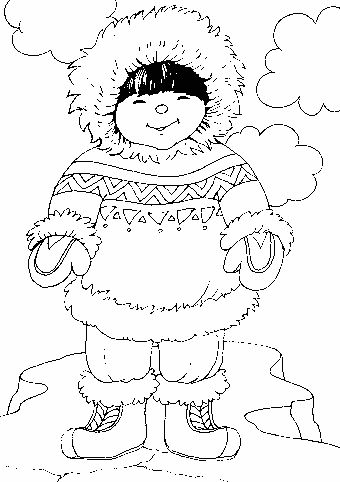 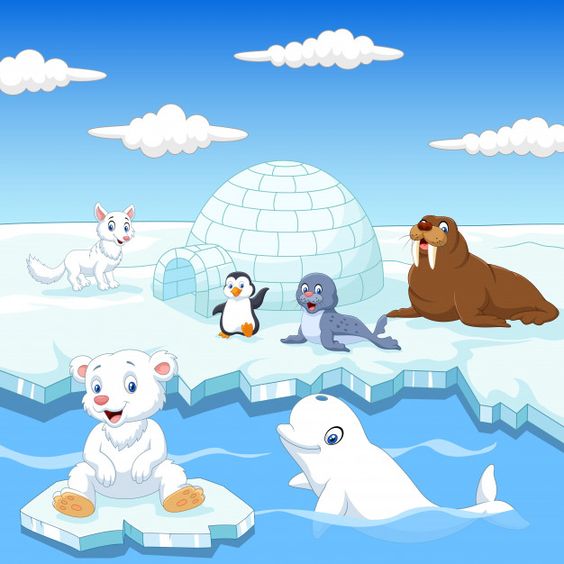 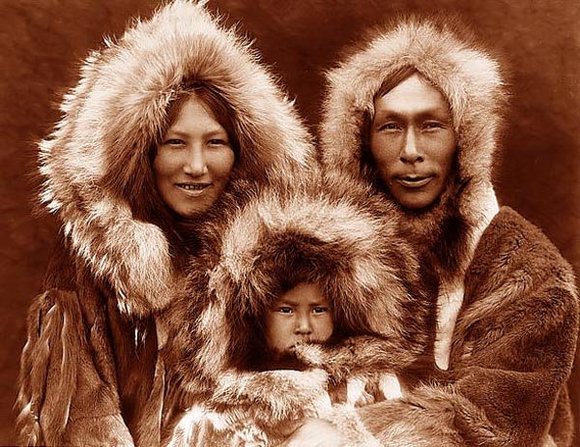 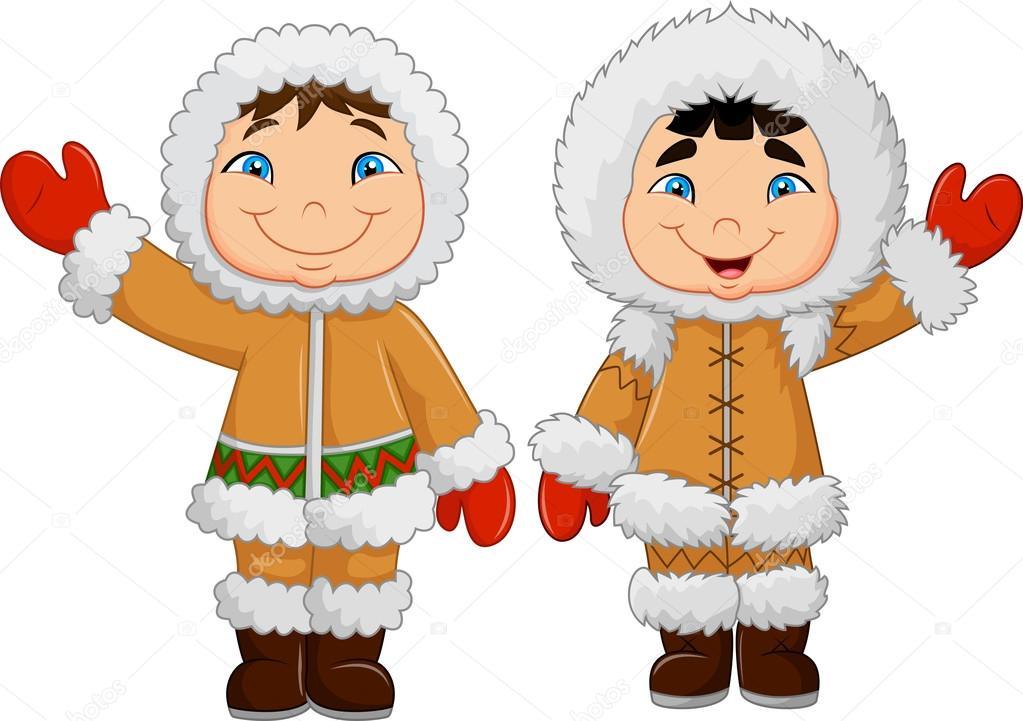 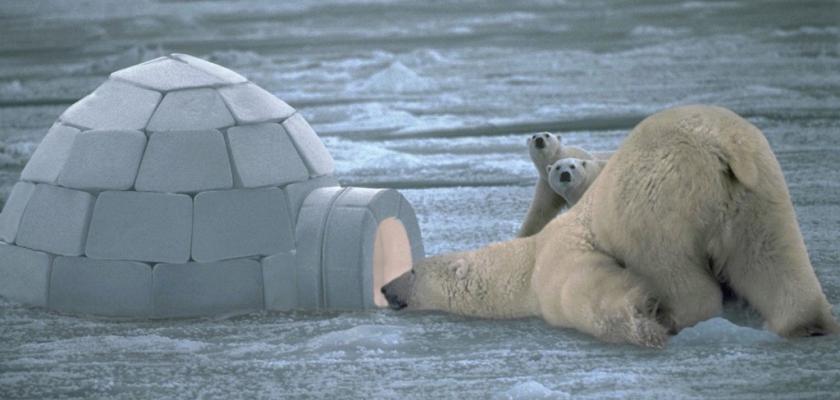 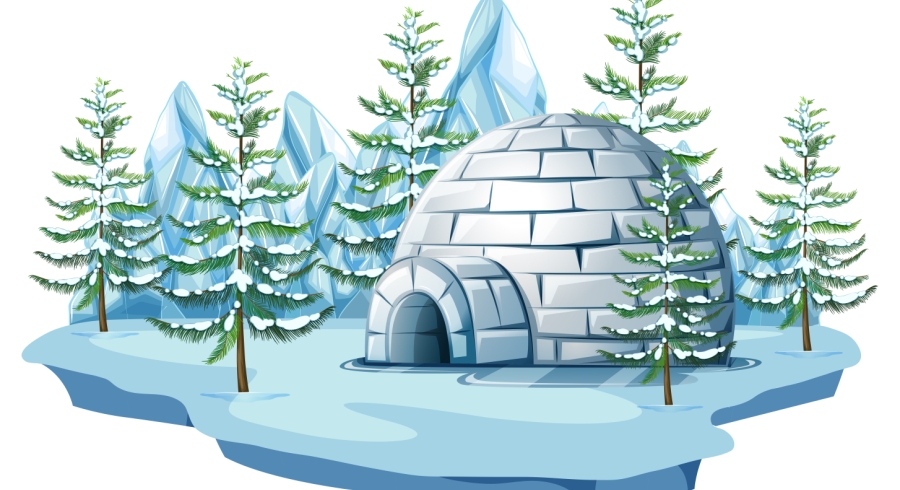 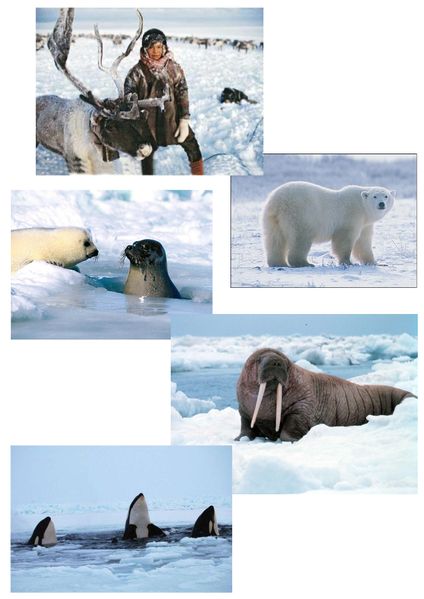 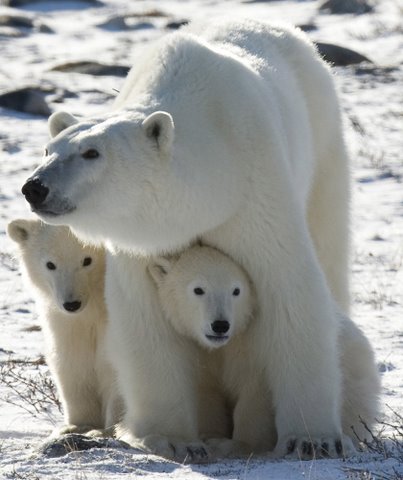 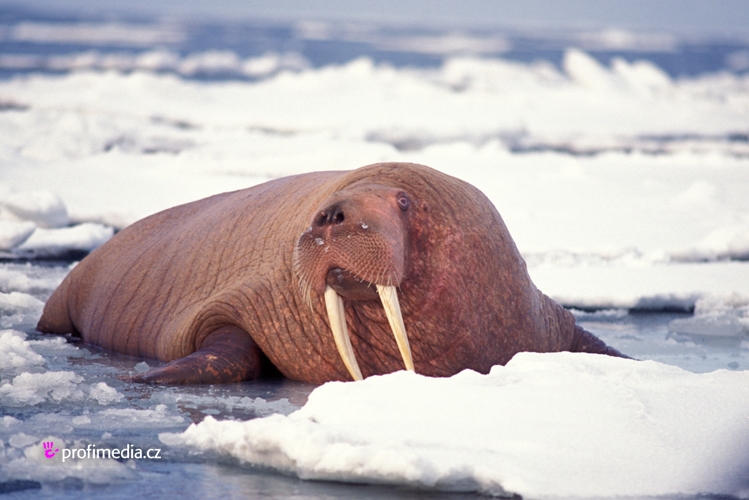 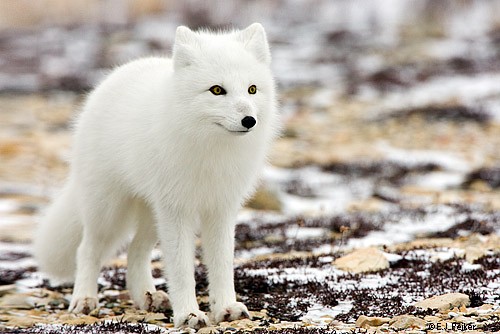 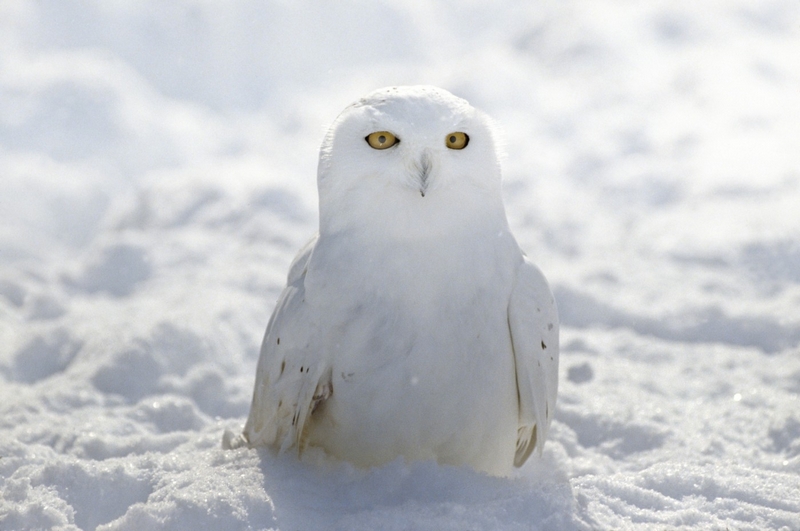 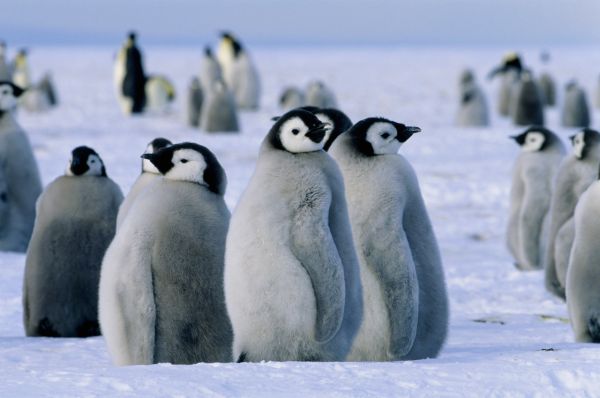 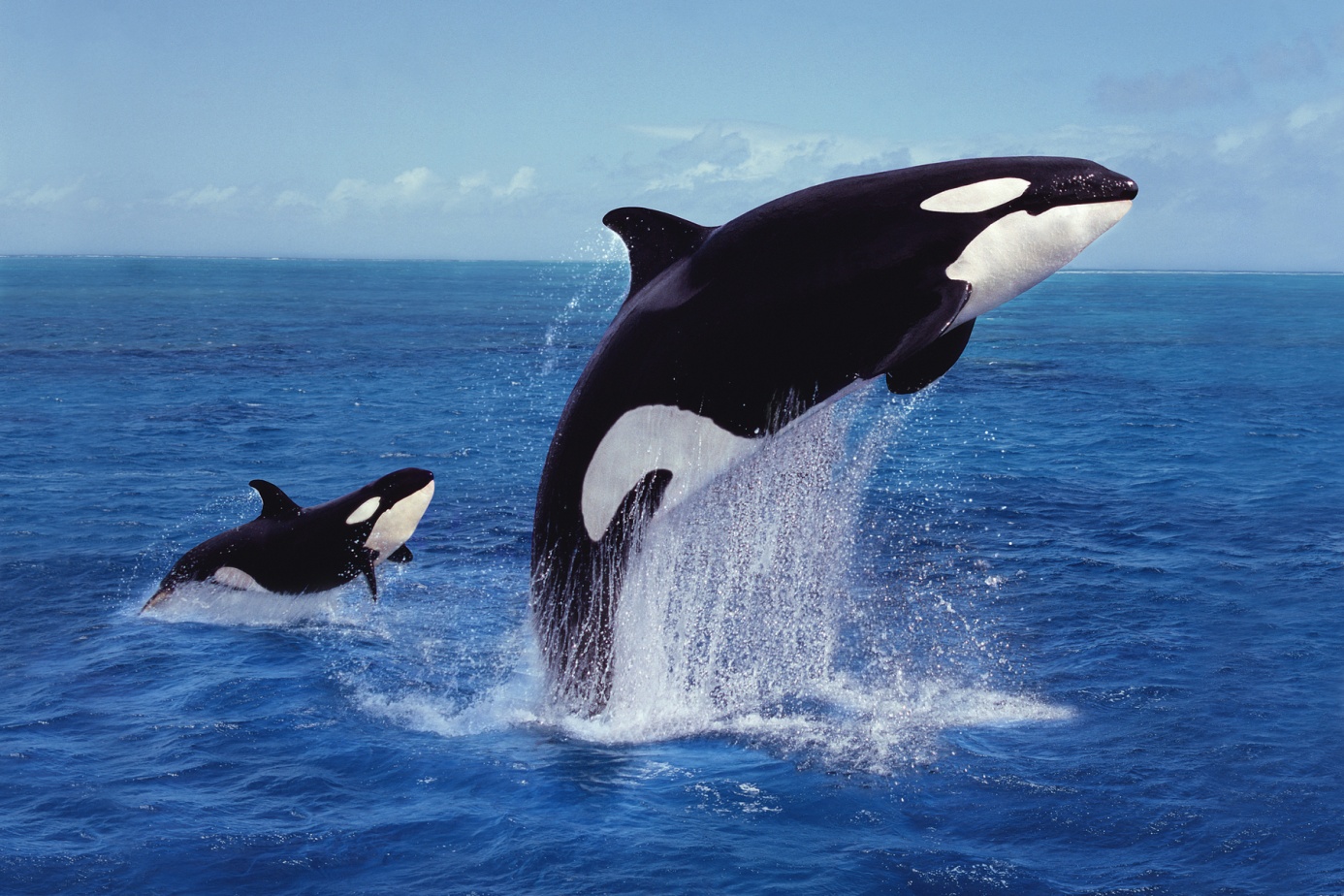 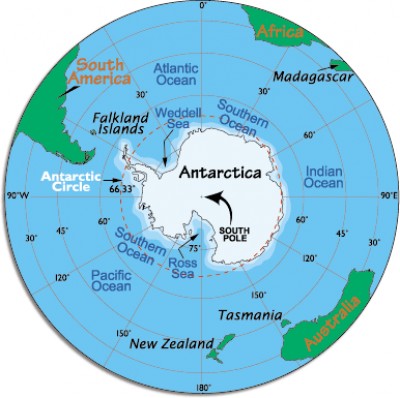 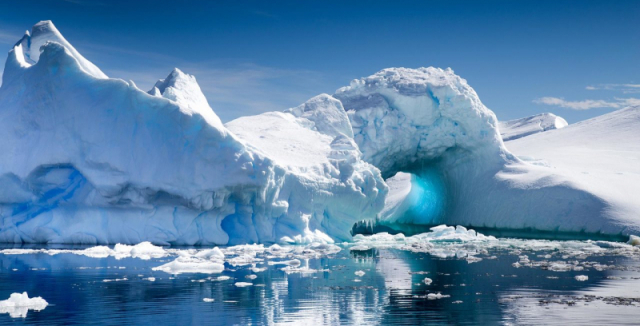 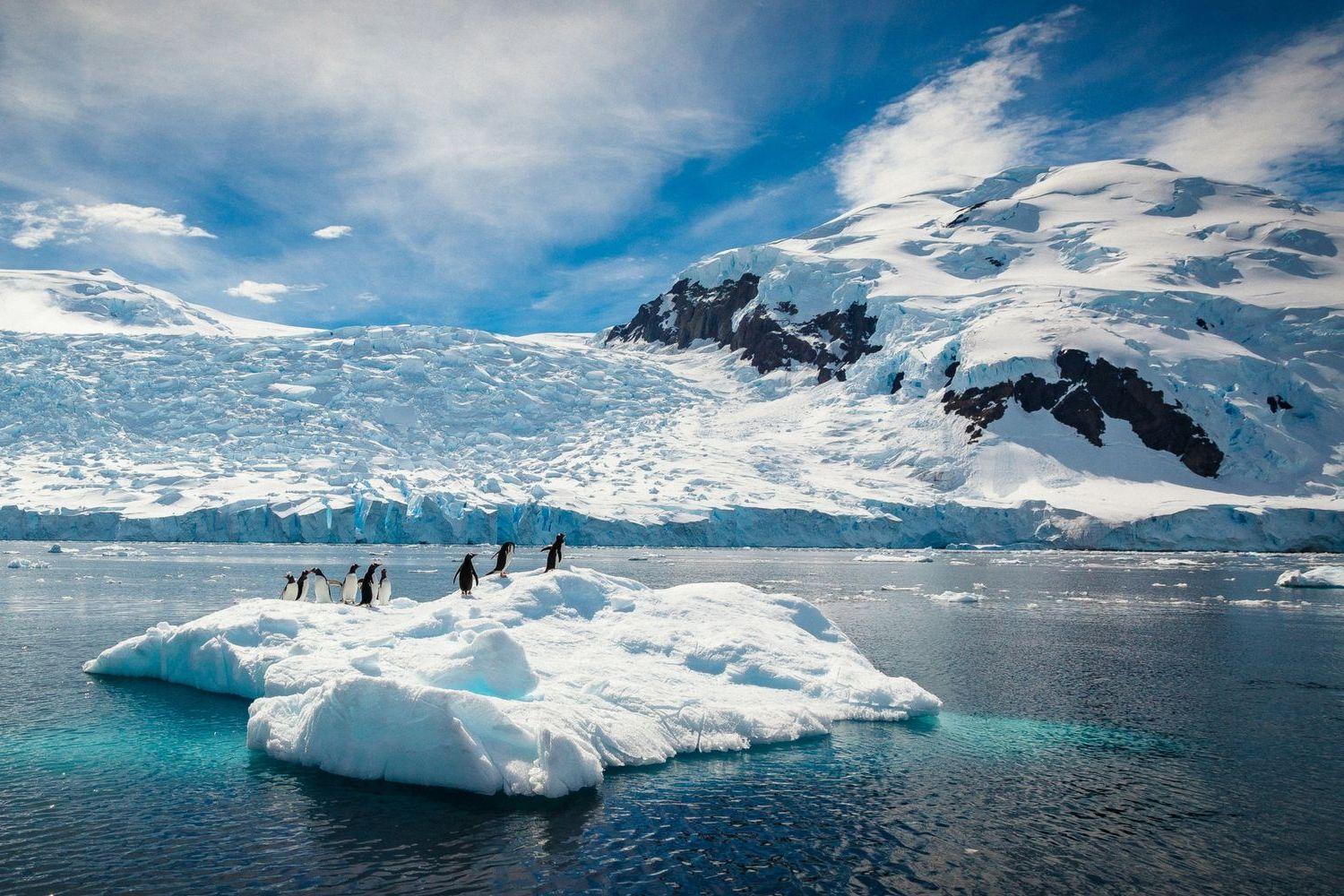 činnost poznámkyPONDĚLÍRČ: děti si volně hrají v koutcích herny, prohlížejí si knihy, volně si kreslí u stolečků, staví ze stavebnice, puzzle, obrázkyna téma zima, modelína, povídají si, v herně hrají námětové hry, pexeso, společenské hry – pixit…, prohlížení časopisů na téma zima, odpočívání v pelíškuKK: děti společně s paní učitelkou přivítají nový týden, poví si, jaký měly víkend, přivítají se s kamarády a s paní učitelkami, seznámí se novým tématem týdne – severní pól, zima, zvířata žijícím na severním pólu, jaké tam je počasí, jestli je jim zimaPH: „Na sněhové vločky“ – děti se pohybují jako sněhové vločky, pani učitelka řekne povel – rychle nebo pomalu a děti se takto pohybujíHVČ: seznámení s novou písní – medvědi na lyžích, zpěv dalších naučených písní – Hrajeme si na tři krále, Světýlko, Dýně, Rolničky, Máme doma obludu a dalšíÚTERÝRČ: hry v koutcích třídy, prohlížení dětských knih, děti si kreslí u stolečků, stavění z kostek, námětové hry – na krámek, na rodinu, prohlížení obrázků, rozvoj komunikačních dovedností, společenské hry, hra s modelínou, hra s pískem, hra s auty, odpočívání v pelíšku, pexeso, obrázkový materiál - zima, rozvíjení jemné motoriky, kouzelná hmota, navlékání korálkůKK: přivítání nového dne, pozdravení kamarádů a paní učitelek, děti poví, o čem si povídáme tento týden, povíme si jaký mámě den, jaký roční období, opakování zvířátek, kteří žijí na severním pólu – popis zvířátek – jak vypadají, jakou mají barvu, čím se živí, kde ještě mohou žít…PH: „Na tuleně“ – děti se volně pohybují po třídě, a když pani učitelka udělá nějaký signál a řekne, spojte se jako 2, 3, 4 a jiné tuleni, tak se děti spojíLogochvilka: napodobování pohybu úst a jazyka – motivace „O tučňákovi, který žije v puse“HVČ: rozezpívání a zpěv naučených písní – Medvěd na lyžích, Rolničky, Písnička pro čerta, Duha, Dýně, Máme doma obludu, mám tě rád, Světýlko, Zvířátka a dalšíSTŘEDARČ: hry v koutcích třídy, prohlížení dětských knih, děti si kreslí u stolečků, stavění z kostek, námětové hry – na krámek, na rodinu, prohlížení obrázků, rozvoj komunikačních dovedností, společenské hry, hra s auty, jemná motorika, obrázky o zimě, modelína, odpočívání v pelíškuKK: přivítání nového dne, pozdravení kamarádů a paní učitelek, povídání o severním pólu, jaké tam jsou zvířátka…, povídání o zemích, kde je jenom sníh – Antarktida, Arktida – jestli tam někdo žije, jak vypadají ti lidé, jak se tam žije…PH: „Na tuleně“VVČ: „Tučňáci na ledové ploše“ – děti si natřou bílou a modrou podklad – čtvrtka – pak počkají až podklad uschne a nalepí tam tučňáky vytvořené z barevného papíruHVČ: rozezpívání a zpěv naučených písní – Medvěd na lyžích, Rolničky, Písnička pro čerta, Duha, Dýně, Máme doma obludu, mám tě rád, Světýlko, Zvířátka a dalšíČTVRTEKRČ: volně si kreslí, hrají s auty, s kostkami, s pískem, prohlíží si knihy, stavění ze stavebnic, z kostek, námětové hry – na krámek, na rodinu, prohlížení obrázků zima, severní pól, komunikace mezi dětmi, hry v koutcích herny, povídání o zimě, hry s hračkamiKK: pozdravení, přivítání nového dne, opakování toho, o čem si povídáme tento týden – severní pól, Antarktida, Arktida, jací lidé tam žijí, zvířata, jak vypadají, čím se živí, kde žijí, jaké tam je počasí…, opakování dnu v týdnu, roční obdobíTVČ: pohybová hra „Na tuleně“, překážková dráha – cesta na severní pól, relaxace tělaHVČ: děti zpívají Medvěd na lyžích, Rolničky, Písnička pro čerta a dalších písní – mám tě rád, Myška tanečnice, Běží liška k táboru, kočka leze dírou, zvířata, ptačí ráno, máme doma strašidlo, Dýně, duha a dalšíchPÁTEKRČ: děti si volně kreslí u stolečků, hrají si volně v koutcích herny, hrají si s kostkami, se stavebnicemi, s panenkami, s kuchyňkou, prohlíží si knihy, prohlíží si obrázky, děti si povídají mezi sebou – rozvíjení komunikačních schopností, odpočívání v pelíškuKK: děti přivítají nový den, přivítání kamarádů a p. uč., zopakování, co se za celý týden naučily, zhodnocení celého týdne, zopakování toho co se dělo celý týden, severní pól, zvířata, lidé, co tam žijí…HVČ: zpěv naučených písni – Medvěd na lyžích, Hrajeme si na tři kréle, Mám tě rád, barvy, Běží liška k táboru, Myška tanečnice, ptačí ráno, zvířátka, Máme doma strašidlo, Dýně, Písnička pro čerta, koledy, Rolničky – hra na nástroje